Bijlage contract
Huishoudelijk reglement verhuur
Lokaal Chiro Geertrui
Lindestraat 34B, 9090 Melle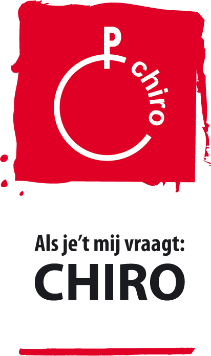 ControleDe lokalen en het terrein worden samen met de huurder en de lokaalverantwoordelijke nagekeken.Gebruikte lokalen, leidingslokaal, keuken en de toiletten dienen geveegd en gedweild te worden. (kuismateriaal zoals emmers, borstels en aftrekkers zijn aanwezig, dweilen en kuisproducten niet!)LokalenAfdelingslokalenDe verhuurder beschikt over 6 lokalen. Een leidingslokaal en 5 (exclusief aspirantenlokaal) afdelingslokalen. Er wordt ten sterkste aangeraden om het slaaplokaal in het achterste lokaal in te richten wegens brandveiligheid. De panelen tussen de verschillende lokalen mogen eruit gehaald worden indien ze zelf worden teruggeplaatst.Het meubilair in de lokalen wordt achtergelaten zoals het oorspronkelijk stond.KeukenDe keuken bevindt zich in het leidingslokaal. Er staat een kookvuur met 4 vuren, oven, microgolfoven en waterkoker, een koelkast met diepvries en een kleine koelkast.Er zijn genoeg borden, bestek en glazen aanwezig. Grote kookpotten echter niet. LeidingslokaalEr mag niets uit de witte kasten in de zithoek gebruikt worden, deze zijn hiervoor ook afgesloten.Er wordt verwacht dat de huurder respectvol is en de foto’s en decoratie laat hangen en niet bezoedelt/vernielt. Bij schade, worden kosten afgetrokken van de waarborg.SanitairEr staan 2 wc’s, 1 douche en een industriële lavabo ter beschikking. Er wordt op gerekend dat u de voorzieningen enkel gebruikt voor datgene waarvoor ze bedoeld zijn. Zorg dat deze niet verstopt geraken. Op het schoon houden ervan zal streng worden toegezien.Elke wc is voorzien van een vuilbak. Maandverbanden en tampons, goed verpakt, hier dus in deponeren en niet in de wc. Toiletpapier is niet voorzien, breng dit als huurder zelf mee.Bij het verlaten gelieve de hygiëne-vuilbakjes te ledigen in de restafvalzakken!AspirantenlokaalHet Aspirantenlokaal wordt niet verhuurd. Op vrijdagavond vergadert de leiding in dit lokaal. KnutselkotDit is ons materiaalkot en zal op slot zijn. De huurder mag hier dus niet komen en niets van gebruiken.DakHet is verboden om het dak te betreden. Doet u dit toch, dan trekken wij €50 van de waarborg af.TerreinHet is niet toegestaan putten te graven in het terrein.Het is niet toegestaan met auto’s over het gras te rijden, hiervoor is onze oprit ruim voor voorzien. Doet u dit wel, dan trekken wij een bedrag van €50 af van de waarborg.Er wordt verwacht dat het terrein volledig opgeruimd wordt.Er mag niet achter de struiken aan de rand van het terrein gespeeld worden, dit is storend voor de buren.Er mag niet sneller dan 10km/h gereden worden op de oprit, indien wij klachten ontvangen van de buren, trekken wij €50 van de waarborg af.Water, gas en elektriciteitDe huurder betaalt supplementair het verbruik van water, gas, elektriciteit en verwarming. Dit is een vast bedrag dat verschilt per periode.zomer (1 april – 30 september): 25 eurowinter (1 oktober – 31 maart): 50 euroVermijd onnodig verbruik door openstaande ramen en deuren. Let hierbij in het bijzonder op de voordeur, deze sluit moeilijk.Indien wij bij controle een uitzonderlijk hoog verbruik zien op de meter, zullen wij dit in rekening brengen met de waarborg.AfvalverwerkingAlle afval dient gescheiden te worden als volgt:PMD = Papier-Metaal en Drankverpakking in de blauwe gemeentezak.GFT = Groen Fruit Tuin afval in groene container buiten.REST in gele gemeentezak.GLAS, PAPIER en KARTON dient door de huurder zelf terug meegenomen te worden. Er is buiten ook een grote container voorzien waar volle vuilniszakken voorzichtig in gedeponeerd mogen worden. Laat de leden dit niet doen. Hier mag geen los vuil in gegooid worden. Doet men dit wel, dan trekken wij een bedrag van €50 af van de waarborg.Er worden 3 gele en 3 blauwe vuilzakken voorzien per weekend.Indien er niet juist gesorteerd wordt, dan trekken wij een bedrag van €30 af van de waarborg.Respect buurtbewonersOm problemen met de buren te vermijden, verzoeken wij u om na 22.00 stil te zijn: na 22.00u geen muziek te spelen, geen luidruchtig buiten spelen …Indien wij klachten krijgen over het betrekkende weekend, dan trekken wij de waarborg in.Sluit de poort indien u het terrein verlaat.Val de buren, alsook jeugdhuis De Schorpioen, niet lastig (tuin betreden, vernieling, etc.). Bij klachten gaan wij dit verrekenen via de waarborg.OngevallenEr is geen telefoontoestel aanwezig in de lokalen. Zorg ervoor dat er een mobiele telefoon aanwezig is voor noodoproepen.In geval van noodoproep dient de verantwoordelijke van Chiro Geertrui gebeld te worden. Bel eerst de hulpdiensten en dan pas de lokaalverantwoordelijke!Iedere huurder staat zelf in voor een EHBO-koffer. De lokalen zijn voorzien van een brandblusapparaat, de verantwoordelijke zal deze tonen.Er is een apotheek op het kruispunt met de Brusselsesteenweg en de Kerkstraat en een in de Beekstraat.Er is een dokter in de Beekstraat en in de Kruisstraat.Het dichtstbijzijnde ziekenhuis is in Gent (UZ, Mariamiddelares, Jan Palfijn).VuurRoken is niet toegestaan in de lokalen, men begeeft zich hiervoor naar buiten. Peuken dienen verwijderd te worden. Open vuur (zoals kaarsen, olielampen, e.a.) zijn ten strengste verboden. Indien er brand ontstaat ten gevolge van een sigaret of open vuur of onvoorzichtigheid, dan draagt de hurende groep hiervan de volledige verantwoordelijkheid en zal deze schade betalen.Buiten wordt geen vuur gemaakt, ook niet in een korf of schaal.Draag zorg voor de branddetectoren/rookmelders. Ze kunnen uw leven redden. VerantwoordelijkenIndien er zich problemen voordoen waarvoor u onze hulp nodig heeft, kan u contact opnemen via onze lokaal verantwoordelijken.Bel enkel indien het huishoudelijk reglement dit vereist of als u het echt nodig acht.Verantwoordelijken: 		Jade Duthieuw: 0497 07 54 76Fran Lecompte: 0491 63 53 02Lara Chakrabarti: 0472 12 68 63Luca Pauwels: 0476 72 49 33AlgemeenDe leden mogen niet ouder zijn dan 14 jaar of tot en met het 2de middelbaar.Er mogen geen feestjes of fuiven gegeven worden tijdens het verhuur.Indien er iets stuk gemaakt wordt van significante waarde dan zal de huurder hiervoor opdraaien.Opzeggen van huurperiodes, na betaling van de waarborgsom, kan tot 30 dagen voor de huurperiode. Daarna wordt de waarborgsom volledig ingehouden als dervingvergoeding.De lokaalverantwoordelijke kan de waarborgsom volledig of gedeeltelijk inhouden, naargelang de eventuele schade of het niet naleven van het Huishoudelijk Reglement.De leiding mag, indien nodig, het lokaal betreden tijdens het verhuur.Schade/diefstal van eigendommen van de huurder valt niet onder de aansprakelijkheid van de verhuurder.De verantwoordelijken van verhuur behouden zich het recht voor de huurder aansprakelijk te stellen voor aangerichte schade en/of gebeurlijke ongevallen.Bij het verlaten van de lokalen, zelfs voor eventjes, steeds de deuren en vensters slotvast maken.Bij vertrek zijn alle lokalen, de keuken, het sanitaire blok en de gang geveegd en gedweild.De lokalen dienen uiterlijk zondag om 12u ontruimd te zijn, indien niet anders overeengekomen met de lokaalverantwoordelijke.Gelezen en goedgekeurd te Melle op ../../….Handtekening verhuurder				Handtekening huurder……………………					……………………